Σύμφωνα με την υπ΄αριθμ. 129287/Γ2/10-11-2011 Υ.Α. του ΥΠΔΒΜΘ  (ΦΕΚ 2769/τ.Β΄/2-12-2011), προκηρύσσεται  διαγωνισμός για τη διοργάνωση  διδακτικής επίσκεψης μαθητών Γυμνασίου . Στοιχεία ΕκδρομήςΤόπος: Ρεντίνα ΘεσσαλονίκηςΧρόνος: Τρίτη 5 Μαΐου 2015Συμμετέχοντες: περίπου 50 μαθητές – 4 Συνοδοί ΚαθηγητέςΠρόγραμμα εκδρομής7:30π.μ. Αναχώρηση από το σχολείο9:30π.μ.-Ρεντίνα Θεσσαλονίκης( ενημέρωση,παρακολούθηση εκπαίδευσης)12:00π.μ.-Σταυρός-Θεσσαλονίκης  15:00μ.μ. Επιστροφή στο σχολείοΑπαραίτητοι ΌροιΛεωφορεία σύγχρονα σε άρτια κατάσταση, σύμφωνα με την κείμενη νομοθεσία, διαθέσιμα σε όλη τη διάρκεια της εκδρομής.Βεβαίωση νόμιμης λειτουργίας του Τουριστικού Γραφείου.Βεβαίωση Καλής Εκτέλεσης Έργου Μεταφοράς.Ο οδηγός να είναι 30 λεπτά πριν την αναχώρηση στο σχολείο για τον απαραίτητο έλεγχο της τροχαίας.Οι οικονομικές προσφορές θα πρέπει :Να προσφέρουν τη συνολική τιμή της εκδρομής συμπεριλαμβανομένου του Φ.Π.Α.Να κατατεθούν σε κλειστούς φακέλους στο Γραφείο της Δ/νσης του 1ου Γυμνασίου ΕυκαρπίαςΝα εξασφαλίζουν την καταβολή συνολικής συγκεντρωτικής απόδειξης μετά το πέρας της εκδρομής.   ΚΑΤΑΛΗΚΤΙΚΗ ΗΜΕΡΟΜΗΝΙΑ ΚΑΤΑΘΕΣΗΣ ΠΡΟΣΦΟΡΩΝ ΔΕΥΤΕΡΑ 20 ΑΠΡΙΛΙΟΥ 2015. ΩΡΑ 14:00 Η Επιτροπή Αξιολόγησης των προσφορών θα συνεδριάσει την  Δευτέρα 22 Απριλίου και ώρα 11:00π.μ. για το άνοιγμα των προσφορών.										Η Διευθύντρια                                                                                                             Φωτεινή Καρούλη-ΠαρδάλαΕΛΛΗΝΙΚΗΔΗΜΟΚΡΑΤΙΑΥΠΟΥΡΓΕΙΟ ΠΟΛΙΤΙΣΜΟΥ,ΠΑΙΔΕΙΑΣ   &ΘΡΗΣΚΕΥΜΑΤΩΝΠΕΡΙΦ. Δ/ΝΣΗ Π/ΘΜΙΑΣ &ΔEΥΤ/ΘΜΙΑΣΕΚΠ/ΣΗΣ ΚΕΝΤΡΙΚΗΣ ΜΑΚΕΔΟΝΙΑΣ                                                          Δ./ΝΣΗΔ/ΘΜΙΑΣΕΚΠ./ΣΗΣΔ.ΥΤ.ΘΕΣ/ΝΙΚΗΣ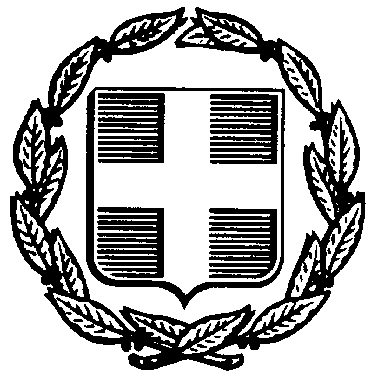 ΕΛΛΗΝΙΚΗΔΗΜΟΚΡΑΤΙΑΥΠΟΥΡΓΕΙΟ ΠΟΛΙΤΙΣΜΟΥ,ΠΑΙΔΕΙΑΣ   &ΘΡΗΣΚΕΥΜΑΤΩΝΠΕΡΙΦ. Δ/ΝΣΗ Π/ΘΜΙΑΣ &ΔEΥΤ/ΘΜΙΑΣΕΚΠ/ΣΗΣ ΚΕΝΤΡΙΚΗΣ ΜΑΚΕΔΟΝΙΑΣ                                                          Δ./ΝΣΗΔ/ΘΜΙΑΣΕΚΠ./ΣΗΣΔ.ΥΤ.ΘΕΣ/ΝΙΚΗΣΕΛΛΗΝΙΚΗΔΗΜΟΚΡΑΤΙΑΥΠΟΥΡΓΕΙΟ ΠΟΛΙΤΙΣΜΟΥ,ΠΑΙΔΕΙΑΣ   &ΘΡΗΣΚΕΥΜΑΤΩΝΠΕΡΙΦ. Δ/ΝΣΗ Π/ΘΜΙΑΣ &ΔEΥΤ/ΘΜΙΑΣΕΚΠ/ΣΗΣ ΚΕΝΤΡΙΚΗΣ ΜΑΚΕΔΟΝΙΑΣ                                                          Δ./ΝΣΗΔ/ΘΜΙΑΣΕΚΠ./ΣΗΣΔ.ΥΤ.ΘΕΣ/ΝΙΚΗΣΕυκαρπία, 3 Απριλίου 2015 Αρ. Πρωτ.:  171Ευκαρπία, 3 Απριλίου 2015 Αρ. Πρωτ.:  171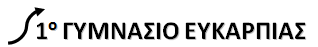 Προς:Διεύθυνση Δ/θμιας  Εκπ/σης Δυτ. ΘεσσαλονίκηςΤ. Διεύθυνση:  Τ. Κώδικας:     Πληροφορίες:     Τηλέφωνο:          Fax:                    Ηλ. Ταχυδρ.:             Ιστοσελίδα:Τ. Διεύθυνση:  Τ. Κώδικας:     Πληροφορίες:     Τηλέφωνο:          Fax:                    Ηλ. Ταχυδρ.:             Ιστοσελίδα:Παλ. Πατρών Γερμανού 1564 29Φωτεινή Καρούλη-Παρδάλα2310 6816952310 685324mail@gym-n-efkarp.thess.sch.grhttp://gym-n-efkarp.thess.sch.grΠρος:Διεύθυνση Δ/θμιας  Εκπ/σης Δυτ. ΘεσσαλονίκηςΤ. Διεύθυνση:  Τ. Κώδικας:     Πληροφορίες:     Τηλέφωνο:          Fax:                    Ηλ. Ταχυδρ.:             Ιστοσελίδα:Τ. Διεύθυνση:  Τ. Κώδικας:     Πληροφορίες:     Τηλέφωνο:          Fax:                    Ηλ. Ταχυδρ.:             Ιστοσελίδα:Παλ. Πατρών Γερμανού 1564 29Φωτεινή Καρούλη-Παρδάλα2310 6816952310 685324mail@gym-n-efkarp.thess.sch.grhttp://gym-n-efkarp.thess.sch.grΓΙΑ ΑΝΑΡΤΗΣΗ ΣΤΟ          ΔΙΑΔΙΚΤΥΟΘέμαΠΡΟΣΚΛΗΣΗ ΕΚΔΗΛΩΣΗΣ ΕΝΔΙΑΦΕΡΟΝΤΟΣ ΓΙΑ ΥΠΟΒΟΛΗ ΟΙΚΟΝΟΜΙΚΩΝ ΠΡΟΣΦΟΡΩΝ ΔΙΔΑΚΤΙΚΗΣ ΕΠΙΣΚΕΨΗΣ ΜΑΘΗΤΩΝ ΤΟΥ 1ου ΓΥΜΝΑΣΙΟΥ ΕΥΚΑΡΠΙΑΣ ΠΡΟΣΚΛΗΣΗ ΕΚΔΗΛΩΣΗΣ ΕΝΔΙΑΦΕΡΟΝΤΟΣ ΓΙΑ ΥΠΟΒΟΛΗ ΟΙΚΟΝΟΜΙΚΩΝ ΠΡΟΣΦΟΡΩΝ ΔΙΔΑΚΤΙΚΗΣ ΕΠΙΣΚΕΨΗΣ ΜΑΘΗΤΩΝ ΤΟΥ 1ου ΓΥΜΝΑΣΙΟΥ ΕΥΚΑΡΠΙΑΣ ΠΡΟΣΚΛΗΣΗ ΕΚΔΗΛΩΣΗΣ ΕΝΔΙΑΦΕΡΟΝΤΟΣ ΓΙΑ ΥΠΟΒΟΛΗ ΟΙΚΟΝΟΜΙΚΩΝ ΠΡΟΣΦΟΡΩΝ ΔΙΔΑΚΤΙΚΗΣ ΕΠΙΣΚΕΨΗΣ ΜΑΘΗΤΩΝ ΤΟΥ 1ου ΓΥΜΝΑΣΙΟΥ ΕΥΚΑΡΠΙΑΣ ΠΡΟΣΚΛΗΣΗ ΕΚΔΗΛΩΣΗΣ ΕΝΔΙΑΦΕΡΟΝΤΟΣ ΓΙΑ ΥΠΟΒΟΛΗ ΟΙΚΟΝΟΜΙΚΩΝ ΠΡΟΣΦΟΡΩΝ ΔΙΔΑΚΤΙΚΗΣ ΕΠΙΣΚΕΨΗΣ ΜΑΘΗΤΩΝ ΤΟΥ 1ου ΓΥΜΝΑΣΙΟΥ ΕΥΚΑΡΠΙΑΣ 